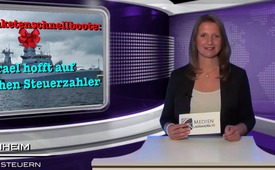 Neue Raketenschnellboote: Israel hofft auf deutschen Steuerzahler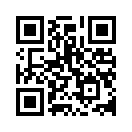 Nachdem Deutschland den Israelis bereits zwei mit Raketen bestückte Zerstörer im Wert von einer Milliarde Euro verkauft hat, ist Israel – nach einem Bericht der Zeitung „Haaretz“ – am Kauf von drei bis vier modernen deutschen Raketenschnellbooten interessiert ...Verehrte Zuschauer, herzlich Willkommen im Studio Weinheim zu dem Thema:
Neue Raketenschnellboote: Israel hofft auf deutschen Steuerzahler 

Nachdem Deutschland den Israelis bereits zwei mit Raketen bestückte Zerstörer im Wert von einer Milliarde Euro verkauft hat, ist Israel – nach einem Bericht der Zeitung „Haaretz“ – am Kauf von drei bis vier modernen deutschen Raketenschnellbooten interessiert.
Israel hofft dabei, dass Deutschland, wie in der Vergangenheit bei der Lieferung von U-Booten, einen großen Teil der Kosten übernimmt: Den Kauf von sechs U-Booten, den Israel bei der „Howaldtswerke- Deutsche Werft“ in Kiel getätigt hatte, unterstützte die deutsche Bundesregierung als Ausdruck „ihrer besonderen Verantwortung“ für die Sicherheit Israels – und ließ Deutschlands Steuerzahler für rund ein Drittel der Kosten aufkommen.

Wurde darüber in den Mainstream-Medien berichtet? 
Falls auch sie solche Informationen haben, die die Bevölkerung wissen sollten, reichen sie es bei uns ein. Denn nicht gläserne Bürger, sondern glässerne Politik und Medien brauchen wir.von kpf./lm.Quellen:Zeitschrift „Unabhängige Nachrichten“, Ausgabe 3/2014, Seite 8
http://german.irib.ir/nachrichten/nahost/item/232918-israel-moechtedeutsche-raketenschnellboote-erwerbenDas könnte Sie auch interessieren:---Kla.TV – Die anderen Nachrichten ... frei – unabhängig – unzensiert ...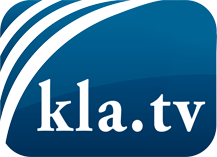 was die Medien nicht verschweigen sollten ...wenig Gehörtes vom Volk, für das Volk ...tägliche News ab 19:45 Uhr auf www.kla.tvDranbleiben lohnt sich!Kostenloses Abonnement mit wöchentlichen News per E-Mail erhalten Sie unter: www.kla.tv/aboSicherheitshinweis:Gegenstimmen werden leider immer weiter zensiert und unterdrückt. Solange wir nicht gemäß den Interessen und Ideologien der Systempresse berichten, müssen wir jederzeit damit rechnen, dass Vorwände gesucht werden, um Kla.TV zu sperren oder zu schaden.Vernetzen Sie sich darum heute noch internetunabhängig!
Klicken Sie hier: www.kla.tv/vernetzungLizenz:    Creative Commons-Lizenz mit Namensnennung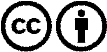 Verbreitung und Wiederaufbereitung ist mit Namensnennung erwünscht! Das Material darf jedoch nicht aus dem Kontext gerissen präsentiert werden. Mit öffentlichen Geldern (GEZ, Serafe, GIS, ...) finanzierte Institutionen ist die Verwendung ohne Rückfrage untersagt. Verstöße können strafrechtlich verfolgt werden.